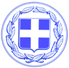 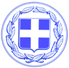                     Κως, 09 Ιανουαρίου, 2017ΔΕΛΤΙΟ ΤΥΠΟΥΤην εβδομάδα, από Δευτέρα, 9-1-2017 ως Παρασκευή, 13-1-2017 προγραμματίζεται να εκτελεστούν οι παρακάτω εργασίες ανά Δημοτική Κοινότητα:Δημοτική Κοινότητα Κω Σποραδική επούλωση λάκκων οδών με ψυχρή άσφαλτοΑποκατάσταση βλαβών στα Info kioskΣυλλογή προϊόντων κλάδευσης Αποκαταστάσεις βλαβών  στο νέο στάδιο «Ανταγόρας» (λόγω ανεμοστρόβιλου) Αποκατάσταση βλαβών δικτύου οδικού φωτισμού.Δημοτική  Κοινότητα  Πυλίου Συλλογή και μεταφορά ογκωδών αντικειμένωνΣυντηρήσεις στο γήπεδο ποδοσφαίρου Καθαρισμοί κοινόχρηστων  χώρων Δημοτική  Κοινότητα  Ασφενδιού  Καθαρισμοί  κοινόχρηστων χώρων Αποξήλωση χριστουγεννιάτικου στολισμού Αποξήλωση  εξέδρας στο Τιγκάκι Συλλογή και μεταφορά ογκωδών αντικειμένων  Δημοτική Κοινότητα ΑντιμάχειαςΑποξήλωση χριστουγεννιάτικου στολισμού Συλλογή και μεταφορά ογκωδών αντικειμένων Δημοτική Κοινότητα Καρδάμαινας Αποξήλωση χριστουγεννιάτικου στολισμού Κλαδεύσεις και καθαρισμοί δρόμων  στην  περιοχή «Κεπέχη» του  χωριού .Αφαίρεση των παλαιών Γραμματοθυρίδων από τις περιοχές «Κεπέχης»  & «Τσουκαλαριά» (συνεχίζεται) .Δημοτική Κοινότητα ΚεφάλουΑποξήλωση χριστουγεννιάτικου στολισμού Μεταφορά ογκωδών αστικών απορριμμάτων στο ΧΥΤΑΑποκαταστάσεις ζημιών  ΔΕΥΑΚ.ΕΡΓΑΣΙΕΣ ΤΜΗΜΑΤΟΣ ΠΡΑΣΙΝΟΥΚΛΑΔΕΥΣΗ ΜΑΝΔΗΛΑΡΑ ΑΠΟ ΚΛΕΟΒΟΥΛΟΥ ΕΩΣ ΘΕΟΦΡΑΣΤΟΥΚΛΑΔΕΥΣΗ ΚΟΡΥΤΣΑΣ ΑΠΟ ΘΕΟΦΡΑΣΤΟΥ ΕΩΣ ΕΛ.ΒΕΝΙΖΕΛΟΥ ΚΛΑΔΕΥΣΗ ΙΕΡΟΥ ΛΟΧΟΥ ΑΠΟ ΜΠΟΥΜΠΟΥΛΙΝΑΣ ΕΩΣ ΨΑΡΡΩΝΚΛΑΔΕΥΣΗ ΜΠΟΥΜΠΟΥΛΙΝΑΣ ΑΠΟ ΕΘN. ΑΝΤΙΣΤΑΣΕΩΣΚΛΑΔΕΥΣΗ ΜΑΚΡΥΓΙΑΝΝΗ ΚΛΑΔΕΥΣΗ  ΑΡΤΕΜHΣΙΑΣ ΑΠΟ ΧΑΡΜΥΛΟΥ ΕΩΣ ΚΟΜΒΟ ΜΑΡΙΝΑΣΚΛΑΔΕΥΣΗ Ν. ΜΑΝΟΥΣΗΚΛΑΔΕΥΣΗ ΒΟΚΑΜΒΙΛΙΑΣ ΑΓΟΡΑΣΚΛΑΔΕΥΣΗ ΚΑΙ ΚΟΠΗ ΓΚΑΖΟΝ ΠΑΛΙΟΥ ΑΝΘΟΚΗΠΟΥΚΟΠΗ ΓΚΑΖΟΝ ΣΚΕΙΝΤΜΠΟΡΝΤΚΛΑΔΕΥΣΗ ΓΙΑΣΕΜΙΩΝ ΕΙΣΟΔΟΥ ΠΟΛΗΣ & ΑΥΣΤΡΑΛΙΑΣΑΠΟΣΤΟΛΙΣΜΟΣΓραφείο Τύπου Δήμου Κω